Modèle de l’énergieLa chaîne énergétiqueUne chaine énergétique est une représentation qui permet de décrire des phénomènes du point de vue de l’énergie.C’est un ensemble de rectangles et de flèches représentant des réservoirs et des transferts.Modélisation des phénomènes par une chaine énergétiqueUn rectangle modélise un réservoir d’énergie. On écrit le nom du réservoir en dessous et la forme d’énergie qu’il contient à l’intérieur.	Une flèche modélise un transfert d’énergie. On écrit le nom du transfert au-dessus ou en-dessous de la flèche.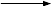 Les formes d’énergieL’énergie est stockée dans des réservoirs. L’énergie est stockée sous une certaine « forme d’énergie ».En 6ème, il faut connaître trois formes d’énergie :- énergie chimique (énergie dans la matière qui peut être transformée)- énergie mécanique (énergie d’un objet en mouvement ou qui peut tomber)- énergie thermique (énergie que possède un objet du fait de sa température)Les transferts d’énergieL’énergie peut être transférée d’un réservoir à un autre.En 6ème, il faut connaître trois types de transferts :transfert mécaniquetransfert thermiquetransfert par rayonnement